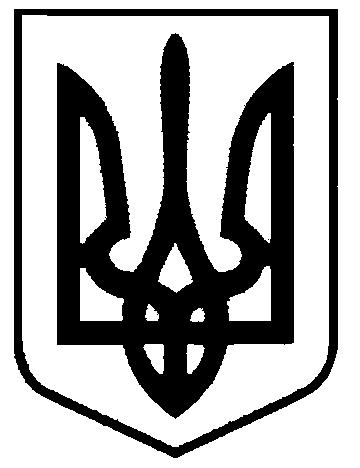 СВАТІВСЬКА МІСЬКА РАДАШОСТОГО СКЛИКАННЯ_____________________ СЕСІЯРІШЕННЯвід                                      2015 р.    	м. Сватове                                   «Про розгляд заяви  релігійної організації «Парафії на честь Святого Великомученика Георгія Побідоносця Української православної церкви»»	Розглянувши заяву релігійної організації «Парафії на честь Святого Великомученика Георгія Побідоносця Української православної церкви» з проханням надати пільгу по сплаті податку на нерухоме майно відмінне від земельної ділянки у 2015 році на нежитлові об’єкти нерухомого майна по вул. Весела, 82-Б м. Сватове, враховуючи, що надходження податку на нерухоме майно відмінне від земельної ділянки є складовою формування бюджету Сватівської міської ради, та вимоги п.12.3.7 ст. 12 Податкового кодексу України яким не дозволяється сільським, селищним, міським радам встановлювати індивідуальні пільгові ставки місцевих податків та зборів для окремих юридичних осіб та фізичних осіб - підприємців і фізичних осіб або звільняти їх від сплати таких податків та зборів, керуючись ст. 26 Закону України «Про місцеве самоврядування в УкраїніСватівська міська рада ВИРІШИЛА:Відмовити релігійній організації «Парафії на честь Святого Великомученика Георгія Побідоносця Української православної церкви» у звільнені від сплати податку на нерухоме майно, відмінне від земельної ділянки  на 2015 рік.Контроль за виконанням даного рішення покласти на комісію з питань бюджету, соціально-економічного розвитку, промисловості, підприємництва та регуляторної політики.Сватівський міський голова                                  Є.В. Рибалко